ASSINATURA Pregoeiro: _________________________________Visto da Chefia imediata:__________________________________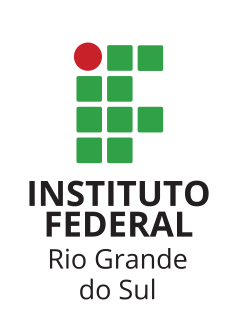 CHECK LIST PARA VERIFICAÇÃO DO PROCESSOMODALIDADE PREGÃO ELETRÔNICOAQUISIÇÃO DE BENSSRP OU TRADICIONALEste check list deverá ser juntado ao processo, nas páginas iniciais, como instrumento de transparência e eficiência durante a fase de seleção de fornecedor, nas etapas interna e externa, conforme Orientação Normativa/SEGES No 02, de 06 de junho de 2016.                                     PROCESSO Nº _____________________________________                                     PE (   ) SRP (   ) TRADICIONAL Nº: _______________FASE INTERNANome e SIAPE do servidor responsável pelo processo: ____________________________Nome e cargo da chefia:_______________________________________________CHECK LIST PARA VERIFICAÇÃO DO PROCESSOMODALIDADE PREGÃO ELETRÔNICOAQUISIÇÃO DE BENSSRP OU TRADICIONALEste check list deverá ser juntado ao processo, nas páginas iniciais, como instrumento de transparência e eficiência durante a fase de seleção de fornecedor, nas etapas interna e externa, conforme Orientação Normativa/SEGES No 02, de 06 de junho de 2016.                                     PROCESSO Nº _____________________________________                                     PE (   ) SRP (   ) TRADICIONAL Nº: _______________FASE INTERNANome e SIAPE do servidor responsável pelo processo: ____________________________Nome e cargo da chefia:_______________________________________________CHECK LIST PARA VERIFICAÇÃO DO PROCESSOMODALIDADE PREGÃO ELETRÔNICOAQUISIÇÃO DE BENSSRP OU TRADICIONALEste check list deverá ser juntado ao processo, nas páginas iniciais, como instrumento de transparência e eficiência durante a fase de seleção de fornecedor, nas etapas interna e externa, conforme Orientação Normativa/SEGES No 02, de 06 de junho de 2016.                                     PROCESSO Nº _____________________________________                                     PE (   ) SRP (   ) TRADICIONAL Nº: _______________FASE INTERNANome e SIAPE do servidor responsável pelo processo: ____________________________Nome e cargo da chefia:_______________________________________________CHECK LIST PARA VERIFICAÇÃO DO PROCESSOMODALIDADE PREGÃO ELETRÔNICOAQUISIÇÃO DE BENSSRP OU TRADICIONALEste check list deverá ser juntado ao processo, nas páginas iniciais, como instrumento de transparência e eficiência durante a fase de seleção de fornecedor, nas etapas interna e externa, conforme Orientação Normativa/SEGES No 02, de 06 de junho de 2016.                                     PROCESSO Nº _____________________________________                                     PE (   ) SRP (   ) TRADICIONAL Nº: _______________FASE INTERNANome e SIAPE do servidor responsável pelo processo: ____________________________Nome e cargo da chefia:_______________________________________________ItemATOS ADMINISTRATIVOS E DOCUMENTOS A SEREM VERIFICADOSS/N/NAPágina1Abertura de processo administrativo devidamente autuado, protocolado e numerado (art. 38, caput, da Lei nº 8.666/93 e Portaria Interministerial n. 1.677/2015 - DOU de 08.10.2015, Seção 1, pg.31 ou da Portaria Normativa nº 1.243, de 21.09.2006, do Ministério da Defesa).2Consta o Documento de Formalização de Demanda, elaborado pelo agente ou setor competente? A autoridade competente da unidade demandante definiu o objeto do certame de forma precisa, suficiente e clara?2.1A autoridade competente justificou a necessidade da contratação (art. 3º, I da Lei nº 10.520/02, arts. 9º, III, § 1º e 30, I, do Decreto 5.450/05 e art. 2º, caput, e parágrafo único, VII, da Lei nº 9.784/99)?2.2Há justificativa fundamentada dos quantitativos (bens) requisitados, tais como demonstrativo de consumo dos exercícios anteriores, relatórios do almoxarifado e/ou outros dados objetivos que demonstrem o dimensionamento adequado da aquisição/contratação?2.3Encontra-se prevista a exigência de amostra ou prova de conceito para algum item? 
A exigência está clara, precisa e acompanhada de metodologia de análise?
A exigência está prevista na fase de aceitação, após a etapa de lances, e apenas para o vencedor?3Há manifestação sobre práticas e/ou critérios de sustentabilidade economicamente viáveis adotados no procedimento licitatório (TCU, Ac. 2.380/2012-2ª Câmara)?Link: Guia Nacional de Licitações Sustentáveis4Foi realizada ampla pesquisa de preços do objeto da licitação baseada em critérios aceitáveis na forma prevista na IN  nº 03, de 20 de abril de 2017? Para fins de orçamentação e análise de vantajosidade nas licitações de bens e serviços, foram priorizados os parâmetros previstos nos incisos I (Painel de Preços) e II (contratações similares de outros entes públicos) do art. 2°?OBS: Orçamento com fornecedor, imprimir corpo do e-mail de recebimento de orçamento para anexar junto à proposta (preferencialmente assinada). Para os itens com menos de dois orçamentos, incluir cópia das solicitações de orçamentos sem sucesso.4Mapa comparativo(Item/ objeto/ Nº pregão – UASG/ fornecedor - CNPJ / qtde/ valor unitário/ média/ global)Há demonstração da metodologia utilizada para obtenção do preço de referência?Consta o nome do elaborador SIAPE, data e Assinatura?4.1Quando da utilização de método de pesquisa diverso do disposto no § 3º do art. 2º da IN 03/2017, foi tal situação justificada? 4.2No caso de pesquisa com menos de três preços/fornecedores, foi apresentada justificativa? (art. 2º, § 6º da IN 03/2017)5Consta a Carta de Disponibilidade de Recursos Orçamentários com indicação das respectivas rubricas?Data/ Assinatura do COF/ Ordenador de DespesaLegislação: art. 30, IV, do Decreto nº 5.450/05 e arts. 7º, § 2º, III, 14 e 38, caput, da Lei nº 8.666/93- Se for o caso consta a estimativa do impacto orçamentário financeiro da despesa prevista no art. 16, inc. I da LC 101/2000 e a declaração prevista no art. 16, II do mesmo diploma na hipótese da despesa incidir no caput do art. 16?5.1Pré-empenho (quando pregão tradicional)6Há termo de referência (art. 9º, I, § 2º do Decreto nº 5.450/05) contendo a justificativa da necessidade da aquisição (art. 3º, I da Lei nº 10.520/02, arts. 9º, III, § 1º e 30, I, do Decreto 5.450/05 e art. 2º, caput, e parágrafo único, VII, da Lei nº 9.784/99)?Nome, assinatura e SIAPE do requisitante e autoridade máxima da área.6.1Consta a aprovação motivada do termo de referência pela autoridade máxima da área requisitante (art. 9º, II, § 1º do Decreto nº 5.450/05)?6.2No caso de aquisição por registro de preços, a autoridade competente justificou a utilização do SRP com base em alguma das hipóteses previstas no artigo 3º do Decreto nº 7.892 de 23 de janeiro de 2013? Fazer constar no Termo de referência, ou justificativa separada.7Consta a autorização do reitor (na reitoria) e Diretor Geral (nos campi) para a abertura da licitação (art. 38, caput, da Lei nº 8.666/93 e arts. 8º, III e 30, V, do Decreto 5.450/05) e celebração do contrato, quando for o caso (art. 2º do Decreto nº 7.689/2012, dentro do prazo previsto pelo art. 4º § 1º, da Portaria MPOG nº 249/2012)?PROCEDIMENTOS IRP (QUANDO SRP)PROCEDIMENTOS IRP (QUANDO SRP)PROCEDIMENTOS IRP (QUANDO SRP)PROCEDIMENTOS IRP (QUANDO SRP)8Foi realizada análise acerca da possibilidade de compartilhamento da demanda com os campi do IFRS a fim de incorporar na lista de itens a ser compilada antes do Procedimento de Intenção de Registro de Preços – IRP?8.1Houve compilação dos dados e lançamento da Intenção de Registro de Preços – IRP no sítio Compras Governamentais, visando o registro e a divulgação dos itens a serem licitados? Anexar termo de referência.Legislação: art. 4º e 5º, I, do decreto nº 7.892/13.8.2Houve divulgação da abertura da IRP aos campi do IFRS através do e-mail institucional?8.3Exceção - No caso de dispensa da divulgação da Intenção de Registro de Preços – IRP, há justificativa do órgão gerenciador apta a demonstrar a sua inviabilidade?  Legislação: art. 4º, §1º, do decreto nº 7.892/138.4No caso de existir órgãos participantes, com valores que podem divergir quanto à localização e/ou quantitativos a Administração procedeu com a negociação na IRP?8.5No caso de existir órgãos participantes e houver solicitação de alteração do termo de referência, a Administração consolidou as informações relativas à estimativa individual e total de consumo, promovendo a adequação dos respectivos termos de referência encaminhados para atender aos requisitos de padronização e racionalização?Legislação: art. 5º, II, IV do Decreto nº 7.892/138.6A Administração confirmou junto aos órgãos ou entidades participantes a sua concordância com o objeto a ser licitado, inclusive quanto aos quantitativos, preços estimados e termo de referência?8.7Foi anexado relatório IRP com manifestações e confirmações?ME/EPP/Margem de preferênciaME/EPP/Margem de preferênciaME/EPP/Margem de preferênciaME/EPP/Margem de preferência9Em face do valor estimado do objeto, a participação na licitação é exclusiva para microempresas, empresas de pequeno porte e sociedades cooperativas (art. 48, I, da LC nº 123/06, art. 6º do Decreto nº 8.538, de 2015, e art. 34 da Lei nº 11.488/07)? Ou a participação na licitação é mista (alguns itens exclusivos e outros não)?9.1Incide uma das exceções previstas no art. 10º do Decreto nº 8538/2015, devidamente justificada, a afastar a exclusividade?9.2Foram observados os dispositivos legais que dispõem sobre a margem de preferência? (Decretos nºs 7546/ 2011 e 8538/2015)PORTARIASPORTARIASPORTARIASPORTARIAS10 Portaria da Autoridade Competente ou Substituto (Reitor/Diretor Geral)10.1Designação do pregoeiro e equipe de apoio (art. 3º, IV, §§1º e 2º da Lei nº 10.520/02, arts. 9º, VI, 10, 11, 12 e 30, VI, do Decreto nº 5.450/05)MINUTA DE EDITAL, ANEXOS E DEMAIS DOCUMENTOSMINUTA DE EDITAL, ANEXOS E DEMAIS DOCUMENTOSMINUTA DE EDITAL, ANEXOS E DEMAIS DOCUMENTOSMINUTA DE EDITAL, ANEXOS E DEMAIS DOCUMENTOS11Consta a Minuta de edital e anexos, conforme abaixo? (CALIBRI 12)Termo de referência;Modelo de proposta comercial com a indicação precisa de como o valor deve ser ofertado (total ou por item); Ata de registro de preços (quando SRP);Termo de contrato se for o caso; Demais anexos necessários.Está incluso do Edital todas as unidades participantes da IRP, se for o caso?  Nome, SIAPE, Portaria e Assinatura do Reitor ou Diretor GeralLegislação: art. 4º, III, da Lei nº 10.520/02, arts. 9º, IV e 30, VII, do Decreto nº 5.450/05 e art. 40 da Lei nº 8.666/93O TCU firmou entendimento no sentido de que, em licitação na modalidade pregão, “o orçamento estimado em planilhas e preços unitários não constitui um dos elementos obrigatórios do edital”, devendo estar necessariamente inserido no processo relativo ao certame, conforme exigido pela Lei 10.520/02 (art. 3º, III, c/c o art. 4º, III) e pelo Decreto 5.450/05 (art. 30, III), acessível a quem o solicitar, ficando a critério do gestor a avaliação da oportunidade e conveniência de incluir “dita peça” no edital como anexo – Acórdão 1888/2010 – Plenário)11.1Foi utilizado o modelo de edital disponibilizado pela AGU e mantidas as notas de rodapé? Eventuais alterações foram destacadas no texto, e se necessário, explicadas?12Certificação Processual para ENALIC12.1Foi providenciado Ofício interno solicitando parecer à Procuradoria Jurídica? Encaminhar e receber via SIPAC.Caso haja previsão de contrato com valor entre R$ 1.000.000,00 e R$ 9.999.999,99 (Portaria MEC nº 36/2018) há ofício interno para a Proad autorizar a celebração de contrato e posterior encaminhamento ao jurídico?Para valores acima de R$ 10.000.000,00 o ofício interno deverá ser encaminhado ao reitor.12.2Consta a análise e aprovação da minuta de edital e seus anexos pela assessoria jurídica?Legislação: (art. 38, parágrafo único, da Lei nº 8.666/93).E o recebimento via SIPAC?12.3Havendo apontamentos quanto ao processo pela Assessoria Jurídica foram procedidos os ajustes, complementação e respectivo relatório de procedimentos, ações e explicações após análise Jurídica? Foi reimpresso o edital?12.3Foi providenciado o Ofício interno de encaminhamento à Procuradoria Jurídica (caso seja necessário restituir o processo)?12.4Consta a reanálise e aprovação da minuta de edital e seus anexos devidamente ajustados, pela assessoria jurídica?12.5Foi reimpresso o edital definitivo, caso necessário, depois de ajustes, e envio para a assinatura e rubricas do Reitor ou Diretor Geral?13Foi transferida a IRP para o SIDEC, quando for o caso, e  lançada no Sistema de Divulgação de Compras?13.1Há impresso o comprovante de Envio do Arquivo ao Compras Governamentais?14Visto do processo – fase interna - pelo PREGOEIRO FASE EXTERNAFASE EXTERNAFASE EXTERNAFASE EXTERNANome e SIAPE do pregoeiro: ____________________________________________________________Portaria de nomeação: _________________________________________________________________Nome e SIAPE do pregoeiro: ____________________________________________________________Portaria de nomeação: _________________________________________________________________Nome e SIAPE do pregoeiro: ____________________________________________________________Portaria de nomeação: _________________________________________________________________Nome e SIAPE do pregoeiro: ____________________________________________________________Portaria de nomeação: _________________________________________________________________ItemATOS ADMINISTRATIVOS E DOCUMENTOS A SEREM VERIFICADOSS/N/NAPágina15Foi anexada a publicação do aviso de edital /Suspensão/Alteração no DOU?Legislação: Medida Provisória Nº 896, de 6 de setembro de 201915.1O edital e anexos foram publicados no Site do Campus?15.2Houve divulgação do edital aos requisitantes, órgãos participantes, Daps, setores de licitações dos campi do IFRS?15.3O edital foi divulgado aos fornecedores?16Constam cópias de Avisos/Esclarecimentos: perguntas e respostas publicadas no Portal Compras Governamentais (quando houver)?17Consta cópia de Pedido(s) de impugnação (ões)  (quando houver)?17.1Constam respostas ao(s) pedido(s) de impugnação (ões) (quando houver)?18Foram realizados ajustes do edital após acatamento de impugnação (quando houver)?18.1Foi encaminhado Ofício interno à Procuradoria Jurídica para análise e parecer do edital após acatamento de impugnação, quando houver alterações legais? Alterações foram destacadas no texto?18.2Foi realizada análise e aprovação da minuta de edital e seus anexos devidamente ajustados, pela assessoria jurídica?18.3Houve reimpressão do edital, caso haja alterações, e providências a partir do item 15?OPERACIONALIZAÇÃO DO PREGÃOOPERACIONALIZAÇÃO DO PREGÃOOPERACIONALIZAÇÃO DO PREGÃOOPERACIONALIZAÇÃO DO PREGÃO19Caso a empresa tenha apresentado valor inexequível, foi exigida a garantia contratual adicional?Legislação: Art. 48, §2º, Lei nº 8.666/93.20Foram impressas as Propostas Recusadas?21Foram impressas e anexadas ao processo as Propostas Aceitas, catálogos de produtos, folders? Sugestão: organizar na mesma ordem do Resultado por fornecedor.22Se houve amostra, foi solicitada ao requisitantes/comissão o ateste técnico?22.1Foi anexado o ateste técnico ao processo?23Foi impressa a Declaração de Sustentabilidade Ambiental (se for o caso)?24Foram anexados ao processo os documentos de Habilitação a seguir?Declaração SICAF assinada. Declarações solicitadas pelo Compras Governamentais.CERTIDÕES:Certidão Negativa CNJ: em nome da empresa licitante e em nome do sócio majoritário;  Certidão Negativa CEIS: em nome da empresa licitante e em nome do sócio majoritário; Cadastro de Inidôneos do TCU: em nome da empresa licitante e em nome do sócio majoritário;  ATESTADOS: Atestado (s) de capacidade técnica; Em caso de não cadastramento da empresa em todos os níveis no SICAF, ou algum documento esteja vencido no referido sistema, anexar, além dos documentos acima:Prova de Inscrição no Cadastro Nacional de Pessoas Jurídicas-CNPJ;Ato constitutivo, estatuto social ou contrato social em vigor;  Certidão Negativa Conjunta Federal;Certidão Negativa FGTS; Certidão Negativa Estadual; Certidão Negativa Municipal;CNDT; Comprovação da qualificação econômico financeira (termo de abertura e encerramento, balanço patrimonial – DRE  reg. na junta comercial, ref ao último exercício social), quando SRP .(art.27 a 37, Lei nº 8.666/93; art. 4°, XIII, XIV, XVI, Lei 10.520/02; art. 14, Decreto 5450/05)25Houve tentativa de negociação com o melhor classificado, visando obter melhor preço, ainda que o valor estivesse abaixo do estimado?25.1O pregoeiro deve analisar se o licitante vencedor ofertou
o  menor  preço  em  todos  os  itens  do lote do registro de preço. Se não ofertou tentar negociação (Acórdão 343/2014).26Pedido de recurso Foi concedido prazo de 3 dias (úteis) para recurso, 3 dias úteis para contrarrazões e 5 dias para decisão do pregoeiro?26.1Consta a resposta de recurso / contrarrazão?26.2Há a decisão do Pregoeiro ao recurso?27Ata Geral do Pregão – Compras Governamentais28Resultado por fornecedor29Termo de homologação30Ata do Cadastro de Reserva, quando SRP31Publicação do resultado de julgamento do Pregão no DOU32Foi registrada a vigência da ata no SIASG – tela preta, quando SRP33Em caso de volta de fase com cancelamento de homologação de item(s), foi iniciado o procedimento de documentação do item 19?33.1Foi impressa a Ata Complementar (se houver)?34Ata dos fornecedores assinada por fornecedor e Autoridade Competente, quando SRP, podendo ser enviada e recebida escaneada apenas por e-mail, não sendo necessário o documento original. (LEI Nº 13.726, DE 8 DE OUTUBRO DE 2018. Racionaliza atos e procedimentos administrativos dos Poderes da União, dos Estados, do Distrito Federal e dos Municípios e institui o Selo de Desburocratização e Simplificação)35Foi realizada a divulgação do resultado do pregão aos interessados informando que os itens podem ser empenhados (Requisitantes, DAPs, setores de Licitações e almoxarifado, orçamento e órgãos participantes)?36Foi realizado o encaminhamento para setor de contratos (quando houver)?CONTROLES INTERNOSAtividades do responsável pelo processoCONTROLES INTERNOSAtividades do responsável pelo processoVerificar existência de Termo de abertura e encerramento em cada volume do processo (cada volume poderá ter até 200 páginas).Subcapas das etapas (ajuda a identificar os documentos junto ao processo).Registrar os dados do Pregão na Planilha de Processos Realizados. SOLICITAÇÕES DE ADESÕES À ATA SRPAtividades do responsável pelo setor de Compras e LicitaçõesSOLICITAÇÕES DE ADESÕES À ATA SRPAtividades do responsável pelo setor de Compras e LicitaçõesDiretamente no Compras Governamentais no Gestão de Ata. O controle fica disponível no próprio sistema, não sendo necessária a impressão. A solicitação ao fornecedor pode ser no corpo do próprio e-mail sem numeração de ofício.Atenção aos Acórdãos que orientam que constitui irregularidade a aquisição (emissão de empenho) de subconjunto de itens de grupo adjudicado por preço global para os quais o preço unitário adjudicado ao vencedor do lote não for o menor lance válido ofertado na disputa relativa ao item. Isto é válido ao autorizar carona e ao aderir a ata de outro órgão.